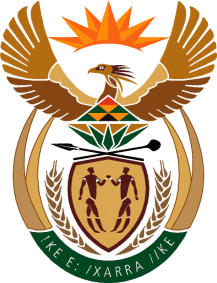 MINISTRY OF DEFENCE & MILITARY VETERANSNATIONAL ASSEMBLYQUESTION FOR WRITTEN REPLY4057.	Ms T E Baker (DA) to ask the Minister of Defence and Military Veterans: With reference to her department’s 2014-15 Annual Report, (a) what are the names of the 1 343 military veterans who accessed counselling services and (b) to which former (i) non-statutory forces (names furnished) or (ii) statutory forces (names furnished) did each veteran belong?			NW4925EREPLY:Due to the voluminous nature of the information requested, I would recommend that the member approaches the Chairperson of the Portfolio Committee on Defence and Military Veterans and request to have this information tabled in a meeting of the Portfolio Committee in one of their sessions in 2016. DATE OF SUBMISSION:  08 DECEMBER 2015